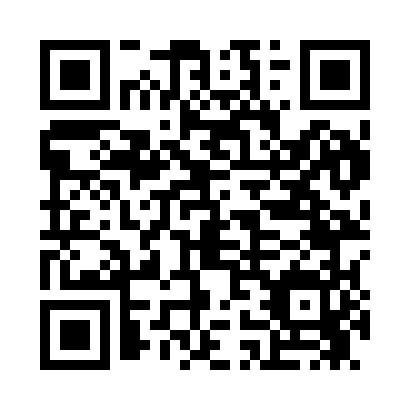 Prayer times for Baylor, Montana, USAWed 1 May 2024 - Fri 31 May 2024High Latitude Method: Angle Based RulePrayer Calculation Method: Islamic Society of North AmericaAsar Calculation Method: ShafiPrayer times provided by https://www.salahtimes.comDateDayFajrSunriseDhuhrAsrMaghribIsha1Wed4:005:451:035:038:2210:082Thu3:575:431:035:048:2310:103Fri3:555:421:035:048:2510:124Sat3:525:401:035:058:2610:145Sun3:505:381:035:068:2810:166Mon3:485:371:025:068:2910:197Tue3:455:351:025:078:3010:218Wed3:435:341:025:078:3210:239Thu3:415:321:025:088:3310:2510Fri3:385:311:025:088:3510:2811Sat3:365:291:025:098:3610:3012Sun3:345:281:025:098:3710:3213Mon3:315:271:025:108:3910:3414Tue3:295:251:025:108:4010:3715Wed3:275:241:025:118:4110:3916Thu3:255:231:025:118:4310:4117Fri3:235:211:025:128:4410:4318Sat3:215:201:025:128:4510:4519Sun3:185:191:025:138:4610:4820Mon3:165:181:035:138:4810:5021Tue3:145:171:035:148:4910:5222Wed3:125:161:035:148:5010:5423Thu3:105:151:035:158:5110:5624Fri3:085:141:035:158:5210:5825Sat3:085:131:035:158:5410:5826Sun3:085:121:035:168:5510:5927Mon3:075:111:035:168:5611:0028Tue3:075:101:035:178:5711:0029Wed3:075:091:035:178:5811:0130Thu3:065:091:045:188:5911:0131Fri3:065:081:045:189:0011:02